Missouri PTA 100% Faculty Membership Award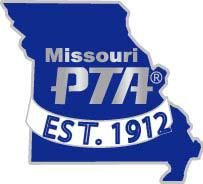 MAIL TO: Missouri PTA State Office, 2101 Burlington St., Columbia, MO 65202 DEADLINE: Applications must be postmarked by September 1, 2016DUES must be postmarked to the state office by March 1, 2017 to be counted for awards100% Faculty AwardA unit may qualify for this award by enrolling all Full Time Certified Personnel assigned to its building as PTA members. Combined units must count the faculty for each school included within the unit. Each principal whose PTA unit receives the 100% Faculty Award will also receive a special Principal’s Golden Apple Membership Award. Both the Golden Apple and 100% Faculty awards will be mailed after the application is approved.We certify that every full time certified faculty member at:school is a member of thePTA/PTSASchool DistrictPTA RegionCity	CountyPrincipal’s NameSchool AddressUnit in good standing	Bylaws approval dateUnit Annual Financial Review submitted by December 1st.Fiscal Year-End Report submitted by December 1st.Copy of required IRS tax form submitted by December 1st.Officers form submitted to state office by March 31st.Membership dues mailed to state office each monthFaculty includes all certified teaching staff (i.e. teachers, librarians, counselors, and administrative staff) who are assigned to your school on a FULL TIME basisStudent EnrollmentNumber of Full Time Faculty EmployeesPresident’s SignaturePresident’s SignatureDateE-MailAddressAddressCityZipMembership Chairman’s SignatureMembership Chairman’s SignatureDateE-MailPrincipal’s SignaturePrincipal’s SignatureDateDate